ABRI DE JARDIN 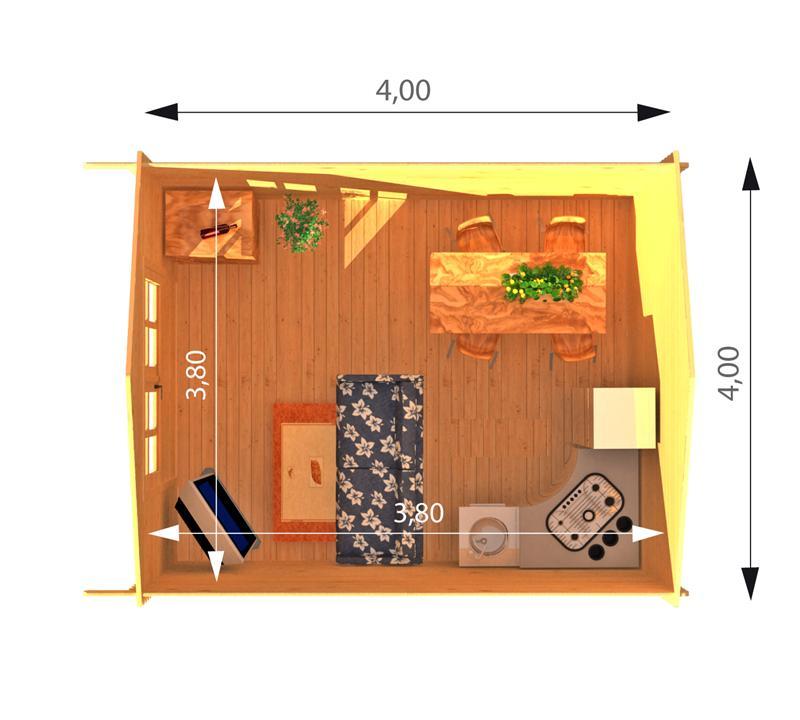 34 mmRef :CLOVIS 4040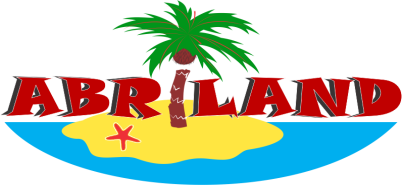 -matière                                 pin du Nord sec-èpaisseur                               34 mm  double rainurage-sol                                           4x4m-interieures                             3.80x3.80m-hauteur faitage                     2.34 m-hauteur paroi                        1.88 m-plancher inclus èpaisseur   20 mm-lambri  toit èpaisseur           20 mm-avancée toit                           70 cm-porte double                          144x187 cm -simple vitrage                        4 mm-surface toiture                        18 m²-couverture inclus onduchappe rouge garantie 7 ans